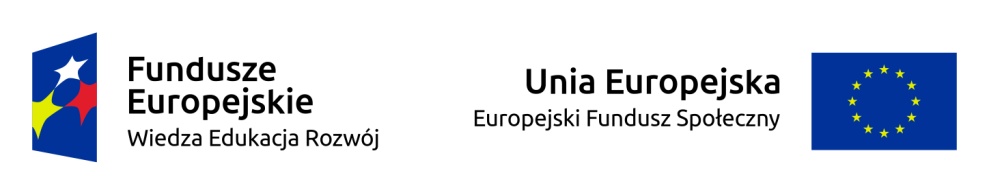  Akademia Pomorska w Słupsku.......................................................Beneficjent„Zdobądź K2! Kompetencje i Kwalifikacje na Akademii Pomorskiej w Słupsku” realizowanego przez Akademię Pomorską w Słupsku........................................................Tytuł projektuPOWR.03.01.00-00-K184/16-00........................................................Numer umowy o dofinansowanie........................................................Stanowisko w projekcie........................................................Forma zaangażowania w projekcie........................................................Wymiar czasu pracy w projekcieO ś w i a d c z e n i e   p e r s o n e l u   p r o j e k t u Ja, niżej podpisany/a …..............................................................................................................................                                                    (czytelne imię i nazwisko osoby)numer PESEL …………………………………. świadom/a odpowiedzialności za składanie oświadczeń niezgodnych z prawdą oświadczam, iż na dzień składania niniejszego oświadczenia:nie pracuję w instytucji uczestniczącej w realizacji Programu Operacyjnego na podstawie stosunku pracy, pracuję w instytucji uczestniczącej w realizacji Programu Operacyjnego na podstawie stosunku pracy, niemniej nie zachodzi konflikt interesów bądź podwójne finansowanie w przypadku zaangażowania w niniejszym projekcie,zobowiązuję się do przedłożenia/przedkładania beneficjentowi protokołu/protokołów odbioru zadań lub czynności w ramach niniejszego projektu, potwierdzającego/potwierdzających prawidłowe wykonanie zadań lub czynności, liczbę oraz ewidencję godzin w danym miesiącu kalendarzowym, poświęconych na wykonanie zadań lub czynności w projekcie,zapewniam, iż moje łączne zaangażowanie zawodowe w realizację wszystkich projektów finansowanych z funduszy strukturalnych i Funduszu Spójności oraz działań finansowanych z innych źródeł, w tym środków własnych beneficjenta i innych podmiotów wynosi nie więcej niż 276 godzin zegarowych na miesiąc, zobowiązuję się do niezwłocznego powiadomienia beneficjenta o każdej zmianie mojego zaangażowania zawodowego w realizację wszystkich projektów finansowanych z funduszy strukturalnych i Funduszu Spójności oraz działań finansowanych z innych źródeł, w tym środków własnych beneficjenta i innych podmiotów, które będzie skutkować przekroczeniem dopuszczalnego limitu 276 godzin zegarowych na miesiąc,w przypadku wystąpienia nieprawidłowości w zakresie spełnienia powyższego warunku, związanego z godzinowym limitem zaangażowania w miesiącu, zobowiązuję się do niezwłocznego zwrotu środków, które zostaną uznane za niekwalifikowane, na rzecz beneficjenta........................................................................................data i czytelny podpis osoby zaangażowanej do projektu       